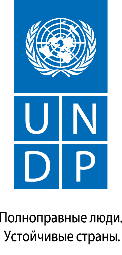 Приложение 2.ФОРМА ПРЕДОСТАВЛЕНИЯ СВЕДЕНИЙ ОТ НПОЦЕЛЬДанная форма запрашивает сведения от национальных НПО для потенциального партнерства с ПРООН в реализации проектов развития, требующих специальных знаний и опыта в области:Развития потенциала и поддержки уязвимой молодежи;Трудоустройство уязвимой молодежи;Проведения тренингов, обучающих курсов для уязвимой молодежи;ЗАПРАШИВАЕМАЯ ИНФОРМАЦИЯЗаинтересованным НПО необходимо заполнить ниже Анкету, на данном этапе прикрепите сопроводительную документацию только там, где требуется.  Пожалуйста, обратите внимание, что вложения должны быть предоставлены для поддержки каждого ответа.  Посторонняя информация, не отвечающая непосредственно на вопросы, ограничивает возможности ПРООН в позитивной оценке соответствия НПО требованиям ПРООН.Всем НПО, чья информация соответствует запросам проекта ПРООН, будут направлены дополнительные анкеты для оценки потенциала (Capacity Assessment).  Основываясь на результатах этого контрольного чеклиста по оценке потенциала (CACHE), НПО могут быть помещены в реестр для быстрого взаимодействия по необходимости.  *Копия CACHE прикреплена только для информации.   Пожалуйста, не отправляйте форму CACHE на этом этапе.Дата закрытия представления Заполненная форма запроса сведений с запрошенными вложениями должна быть представлены в ПРООН Казахстан не позднее 18:00, 8.02.2019г. Документы должны быть представлены по электронной почте в формате PDF на Gulnaz.abdaliyeva@undp.org с копией для Yerzhan.myrzabayev@undp.org. При необходимости ПРООН запросит бумажный вариант документов. ТемаОбласти запроса/Сопроводительная документацияОтветЗапрещенные Организации1.  Является ли НПО в перечне, запрещенных организации ООН, Список санкций поставщиков ПРООН, Или предъявлено обвинение Международным криминальным Судом?2.  Запрещено ли НПО каким-либо другим учреждением? Если да, Просьба представить информацию об учреждении и причинах.Юридический статус 1.  Имеет ли НПО правовой статус для работы в стране Программы и соответствует ли правовым требованиям страны по регистрациям юридических лиц?Сертификация/ Аккредитация1. Было ли НПО сертифицировано или аккредитовано в соответствии с международными или местными стандартами (напр., ИСО), в следующих областях:Лидерство и Управленческие навыкиУправление проектамиУправление финансамиОрганизационные стандарты и процедурыДругиеДата создания и организационная предпосылка1.  Когда было создано НПО?2.  Каким образом НПО развивалось с момента создания? (не более 2 абзацев)3. Пожалуйста, предоставьте список проектов с продолжительностью и местоположением.4. Просьба представить список всех субъектов, с которыми НПО может иметь связь.5. Во скольких странах/областях у вас имеется потенциал работать?  Пожалуйста, предоставьте список.Мандат и избирательный округ1.  Каковы мандат, видение и цель НПО? (не более 2 параграфов)2.  Представляет ли НПО официально какой-нибудь конкретный округ?Области специализации1.  Специализируется ли НПО в любой из ключевых областей, указанных выше?2.  Какие другие области специализации есть у НПО?Финансовое положение и устойчивость1. Каковы общие финансовые результаты НПО за предыдущий год?  Просьба представить финансовую отчетность за последние 2 года.2. Каков фактический и прогнозируемый приток финансовых ресурсов НПО на текущий и следующий год?3.  Каков был бюджет крупнейшего проекта, освоенного за последние два года?Общественная Прозрачность1.  Какие документы являются общедоступными?2.  Как можно получить доступ к этим документам?Консорциум1.  Есть ли у вас потенциал для управления консорциумом?2. В настоящее время или в прошлом управляете/управляли ли вы консорциумом? Если да, укажите список с общим финансовым бюджетом.3. Есть ли у вас формальный альянс с другими НПО?